დამტკიცებულია საქართველოს საკონსტიტუციო სასამართლოს პლენუმის 2019 წლის 17 დეკემბრის №119/1 დადგენილებით
 სარჩელის რეგისტრაციის №________________    მიღების თარიღი: _________/__________/____________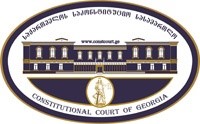 კონსტიტუციური სარჩელის სასარჩელო სააპლიკაციო ფორმასაქართველოს კონსტიტუციის მეორე თავით აღიარებულ ადამიანის ძირითად უფლებებთან და თავისუფლებებთან მიმართებით საქართველოს ნორმატიული აქტის შესაბამისობის შესახებ (საქართველოს კონსტიტუციის მე-60 მუხლის მე-4 პუნქტის „ა“ ქვეპუნქტი და „საქართველოს საკონსტიტუციო სასამართლო შესახებ“ საქართველოს ორგანული კანონის მე-19 მუხლის პირველი პუნქტის „ე“ ქვეპუნქტი).ფორმის შევსების დეტალური ინსტრუქცია და რჩევები შეგიძლიათ იხილოთ საქართველოს საკონსტიტუციო სასამართლოს ვებგვერდზე www.constcourt.ge. სარჩელის ფორმის თაობაზე, კითხვების ან/და რეკომენდაციების არსებობის შემთხვევაში, გთხოვთ, დაგვიკავშირდეთ https://www.constcourt.ge/ka/contact. I 
ფორმალური ნაწილი1. მოსარჩელე/მოსარჩელეები შენიშვნა 2. მოსარჩელის წარმომადგენელი/წარმომადგენლები შენიშვნა 3. სადავო სამართლებრივი აქტ(ებ)ი. შენიშვნა4. მიუთითეთ სადავო ნორმა/ნორმებ. აგრეთვე, მათ გასწვრივ კონსტიტუციური დებულება/დებულებები, რომლებთან მიმართებითაც ითხოვთ სადავო ნორმის არაკონსტიტუციურად ცნობას. შენიშვნა 5. მიუთითეთ საქართველოს კონსტიტუციისა და კანონმდებლობის ნორმები, რომლებიც უფლებას განიჭებთ, მიმართოთ საქართველოს საკონსტიტუციო სასამართლოს.II
კონსტიტუციური სარჩელის საფუძვლიანობა, მოთხოვნის არსი და დასაბუთება1. განმარტებები კონსტიტუციური სარჩელის არსებითად განსახილველად მიღებასთან დაკავშირებით. შენიშვნა1. კონსტიტუციური სარჩელის არსი და დასაბუთება შენიშვნაIII
შუამდგომლობები შენიშვნა 1. შუამდგომლობა მოწმის, ექსპერტის ან/და სპეციალისტის მოწვევის თაობაზე2. შუამდგომლობა სადავო ნორმის მოქმედების შეჩერების თაობაზე3. შუამდგომლობა პერსონალურ მონაცემთა დაფარვის თაობაზე4. შუამდგომლობა/მოთხოვნა საქმის ზეპირი მოსმენის გარეშე განხილვის შესახებ5. სხვა შუამდგომლობები IV
თანდართული დოკუმენტები1. „საქართველოს საკონსტიტუციო სასამართლოს შესახებ“ საქართველოს ორგანული კანონით გათვალისწინებული სავალდებულო დანართები 2. სხვა დანართები შენიშვნა  „საქართველოს საკონსტიტუციო სასამართლოს შესახებ“ საქართველოს ორგანული კანონის 273 მუხლის მე-3 პუნქტის თანახმად, „საკონსტიტუციო სამართალწარმოების მონაწილეები ვალდებული არიან, კეთილსინდისიერად გამოიყენონ თავიანთი უფლებები. საკონსტიტუციო სასამართლოსათვის წინასწარი შეცნობით ყალბი ცნობების მიწოდება იწვევს კანონით გათვალისწინებულ პასუხისმგებლობას“.ლაშა ჩხვიმიანილაშა ჩხვიმიანისახელი, გვარი/დასახელებასახელი, გვარი/დასახელებაპირადი/ საიდენტიფიკაციო № პირადი/ საიდენტიფიკაციო № ტელეფონის ნომერიელექტრონული ფოსტამოქალაქეობა, რეგისტრაციის ადგილიმოქალაქეობა, რეგისტრაციის ადგილიმისამართიმისამართისაქართველოს დემოკრატიული ინიციატივავასილ ჟიჟიაშვილიმარინე კაპანაძეთათია ქინქლაძელელა ხათრიძესაქართველოს დემოკრატიული ინიციატივავასილ ჟიჟიაშვილიმარინე კაპანაძეთათია ქინქლაძელელა ხათრიძესახელი გვარი/დასახელებასახელი გვარი/დასახელებაპირადი/საიდენტიფიკაციო №ტელეფონის ნომერიელექტრონული ფოსტამისამართიმისამართიმისამართიაქტის დასახელება„პროფესიული თეატრების შესახებ“ საქართველოს კანონისაქართველოს კულტურის, სპორტისა და ახალგაზრდობის სამინისტროსთან არსებული პროფესიული სახელმწიფო თეატრების სამხატვრო ხელმძღვანელების კანდიდატთა შესარჩევი სარეკომენდაციო საბჭოს დებულების დამტკიცების შესახებ საქართველოს კულტურის, სპორტისა და ახალგაზრდობის მინისტრის 2021 წლის 6 დეკემბრის N36299 ბრძანებით  დამტკიცებული „საქართველოს კულტურის, სპორტისა და ახალგაზრდობის სამინისტროსთან არსებული პროფესიული სახელმწიფო თეატრების სამხატვრო ხელმძღვანელების კანდიდატთა შესარჩევი სარეკომენდაციო საბჭოს დებულება“.მიღების თარიღი05/04/20136/12/2021მოპასუხის დასახელებასაქართველოს პარლამენტისაქართველოს კულტურის, სპორტისა და ახალგაზრდობის სამინისტრომოპასუხის მისამართითბილისი, რუსთაველის გამზირი N8თბილისის, სანაპიროს ქუჩა N4 სადავო ნორმატიული აქტი (ნორმა)საქართველოს კონსტიტუციის დებულება„პროფესიული თეატრების შესახებ“ საქართველოს კანონის მე-10 მუხლის მე-8 პუნქტის „გ“ ქვეპუნქტი: „მინისტრი, აფხაზეთის ავტონომიური რესპუბლიკის განათლებისა და კულტურის მინისტრი, აჭარის ავტონომიური რესპუბლიკის განათლების, კულტურისა და სპორტის მინისტრი უფლებამოსილია  სამხატვრო ხელმძღვანელი დანიშნოს საკუთარი შეხედულებით“.საქართველოს კონსტიტუციის მე-11 მუხლის პირველი პუნქტი:“ ყველა ადამიანი სამართლის წინაშე თანასწორია. აკრძალულია დისკრიმინაცია რასის, კანის ფერის, სქესის, წარმოშობის, ეთნიკური კუთვნილების, ენის, რელიგიის, პოლიტიკური ან სხვა შეხედულებების, სოციალური კუთვნილების, ქონებრივი ან წოდებრივი მდგომარეობის, საცხოვრებელი ადგილის ან სხვა ნიშნის მიხედვით“.საქართველოს კულტურის, სპორტისა და ახალგაზრდობის სამინისტროსთან არსებული პროფესიული სახელმწიფო თეატრების სამხატვრო ხელმძღვანელების კანდიდატთა შესარჩევი სარეკომენდაციო საბჭოს დებულების დამტკიცების შესახებ საქართველოს კულტურის, სპორტისა და ახალგაზრდობის მინისტრის 2021 წლის 6 დეკემბრის N36299 ბრძანებით  დამტკიცებული „საქართველოს კულტურის, სპორტისა და ახალგაზრდობის სამინისტროსთან არსებული პროფესიული სახელმწიფო თეატრების სამხატვრო ხელმძღვანელების კანდიდატთა შესარჩევი სარეკომენდაციო საბჭოს დებულების მე-6 მუხლის მე-7 პუნქტი: „სამინისტრო უფლებამოსილია, მიიღოს გადაწყვეტილება კონკურსის ჩაშლისა და თავიდან გამოცხადების შესახებ, იმ შემთხვევაში, თუ წარდგენილი კანდიდატებიდან არცერთი არ აკმაყოფილებს საქართველოს კანონმდებლობით გათვალისწინებულ კრიტერიუმებს ან/და შერჩეული კანდიდატების საბჭოსთვის წარდგენა არ ჩაითვლება მიზანშეწონილად“.საქართველოს კონსტიტუციის მე-11 მუხლის პირველი პუნქტი:“ ყველა ადამიანი სამართლის წინაშე თანასწორია. აკრძალულია დისკრიმინაცია რასის, კანის ფერის, სქესის, წარმოშობის, ეთნიკური კუთვნილების, ენის, რელიგიის, პოლიტიკური ან სხვა შეხედულებების, სოციალური კუთვნილების, ქონებრივი ან წოდებრივი მდგომარეობის, საცხოვრებელი ადგილის ან სხვა ნიშნის მიხედვით“.საქართველოს კონსტიტუციის 31-ე მუხლის პირველი პუნქტი და მე-60 მუხლის მეოთხე პუნქტის ,,ა” ქვეპუნქტი, ,,საქართველოს საკონსტიტუციო სასამართლოს შესახებ” საქართველოს ორგანული კანონის მე-19 მუხლის პირველი პუნქტის ,,ე” ქვეპუნქტი, 39-ე მუხლის პირველი პუნქტის ,,ა” ქვეპუნქტი, 31-ე და 311 მუხლები.     ა) სარჩელი ფორმით და შინაარსით შეესაბამება „საკონსტიტუციო სასამართლოს შესახებ“ საქართველოს ორგანული კანონის 311 მუხლის მოთხოვნებს;ბ) სარჩელი შეტანილია უფლებამოსილი პირის მიერ:	ლაშა ჩხვიმიანი სსიპ ზინაიდა კვერენჩხილაძის სახელობის დმანისის პროფესიული სახელმწიფო დრამატული თეატრის (შემდგომში - დმანისის თეატრი) სამხატვრო ხელმძღვანელის თანამდებობაზე საქართველოს კულტურისა და ძეგლთა დაცვის მინისტრის, მიხეილ გიორგაძის, 2017 წლის 29 აგვისტოს ბრძანებით დაინიშნა 2017 წლის 5 სექტემბრიდან 4 წლის ვადით(დანართ 1). საქართველოს კულტურის, სპორტისა და ახალგაზრდობის მინისტრის, თეა წულუკიანის, 2021 წლის 2 ივლისის ბრძანებით, მას უფლებამოსილების ვადა გაუგრძელდა 2022 წლის 1-ლ იანვრამდე. აღნიშნულ თანამდებობაზე მისი დანიშვნა ეფუძნებოდა ხელოვნებისა და განათლების დეპარტამენტის პირველი რანგის პირველადი სტრუქტურული ერთეულის ხელმძღვანელის / დეპარტამენტის დირექტორის - იამზე გვათუას მოხსენებით ბარათსა და საქართველოს კულტურისა და ძეგლთა დაცვის სამინისტროსთან არსებული სახელმწიფო პროფესიული თეატრების სამხატვრო ხელმძღვანელობის კანდიდატთა შესარჩევი სარეკომენდაციო საბჭოს (შემდგომში - სარეკომენდაციო საბჭო) წარდგინებას(დანართი 2). 2021 წლის 30 დეკემბრის ბრძანებით საქართველოს კულტურის, სპორტისა და ახალგაზრდობის მინისტრმა, თეა წულუკიანმა, დმანისის თეატრის სამხატვრო ხელმძღვანელის შესარჩევი კონკურსი გამოაცხადა. კონკურსში მხოლოდ ერთი კანდიდატი - ლაშა ჩხვიმიანი მონაწილეობდა. მან, როგორც თეატრის ყოფილმა ხელმძღვანელმა, კონკურსის ფარგლებში სხვა დოკუმენტებთან ერთად მინისტრს მისი დანიშვნისას წარდგენილი სამოქმედო გეგმისა და სამოქმედო პროგრამის შესრულების დეტალური ანგარიში და სამომავლო გეგმაც წარუდგინა. ასევე, ანგარიში მისი ხელმძღვანელობის ქვეშ თეატრის მიღწევების შესახებ. თუმცა, თეა წულუკიანმა, 2022 წლის 8 თებერვლის ბრძანებით ზემოაღნიშნული კონკურსი ყოველგვარი ახსნა-განმარტების გარეშე ჩაშლილად გამოაცხადა(დანართი 3).იმავე დღეს, 2022 წლის 8 თებერვლის ბრძანებით საქართველოს კულტურის, სპორტისა და ახალგაზრდობის მინისტრის, თეა წულუკიანის მიერ დმანისის თეატრის სამხატვრო ხელმძღვანელის თანამდებობაზე გიორგი სიხარულიძე დაინიშნა(დანართი 4). თეატრის სამხატვრო ხელმძღვანელად დანიშვნის თაობაზე ბრძანების გამოცემისას საქართველოს კულტურის, სპორტისა და ახალგაზრდოების მინისტრი დაეყრდნო „პროფესიული თეატრების შესახებ“ საქართველოს კანონის მე-10 მუხლის მე-8 მუხლის „გ“ ქვეპუნქტს და საკუთარი შეხედულებისამებრ დანიშნა ხელმძღვანელად გიორგი სიხარულიძე. მინისტრის მიერ გასაჩივრებული ნორმის გამოყენებით არათანაბარ მდგომარეობაში აღმოჩნდნენ ერთი მხრივ მოსარჩელე, ხოლო მეორე მხრივ ახლადდანიშნული სამხატრო ხელმძღვანელი - გიორგი სიხარულიძე. ამდენად, გასაჩივრებული ნორმის პრაქტიკაში გამოყენებით მოსარჩელეს დაერღვა კონსტიტუციის მე-11 მუხლით გარანტირებული თანასწორობის უფლება და იგი წარმოადგენს სათანადო მოსარჩელეს წინამდებარე საქმისთვის.გ)სარჩელში მითითებული საკითხი არის საკონსტიტუციო სასამართლოს განსჯადი;დ) სარჩელში მითითებული საკითხი გადაწყვეტილი არ არის საკონსტიტუციო სასამართლოს მიერ;ე) სარჩელში მითითებული საკითხი რეგულირდება საქართველოს კონსტიტუციის მე-11 მუხლით;ვ) კანონით არ არის დადგენილი სასარჩელო ხანდაზმულობის ვადა აღნიშნული ტიპის დავისათვის და შესაბამისად, არც მისი არასაპატიო მიზეზით გაშვების საკითხი დგება დღის წესრიგში;ზ) სარჩელში გასაჩივრებულ ნორმატიულ აქტთან ერთად არ არის საჭირო გასაჩივრდეს მასზე ნორმატიული აქტების იერარქიაში მაღლა მდგომი ნორმა..   .არ გვაქვსარ გვაქვსარ გვაქვსარ გვაქვს2023 წლის 20 იანვარს საქართველოს კულტურის, სპორტისა და ახალგაზრდობის სამინისტროსგან გამოვითხოვეთ საქმისთვის მნიშვნელოვანი შემდეგი საჯარო ინფორმაცია: „საქართველოს კულტურის, სპორტისა და ახალგაზრდობის სამინისტროსთან არსებული პროფესიული სახელმწიფო თეატრების სამხატვრო ხელმძღვანელების კანდიდატთა შესარჩევი სარეკომენდაციო საბჭოს დებულების დამტკიცების შესახებ“ საქართველოს კულტურის, სპორტისა და ახალგაზრდობის მინისტრის 2021 წლის 06 დეკემბრის N36299 ბრძანება;„საქართველოს კულტურის, სპორტისა და ახალგაზრდობის სამინისტროს მმართველობის სფეროში მოქმედი ზოგიერთი საჯარო სამართლის იურიდიული პირის - პროფესიული სახელმწიფო თეატრის სამხატვრო ხელმძღვანელის შესარჩევი კონკურსის გამოცხადების შესახებ“ საქართველოს კულტურის, სპორტისა და ახალგაზრდობის მინისტრის 2021 წლის 30 დეკემბრის N41202 ბრძანება(დანართი 7);კანონით დადგენილი ვადის გასვლის მიუხედავად სამინისტროსგან სარჩელის შემოტანის დრომდე არ მიგვიღია აღნიშნული საჯარო ინფორმაცია. აქედან გამომდინარე, მოგმართავთ შუამდგომლობით აღნიშნული საჯარო ინფორმაცია გამოითხოვოთ საქართველოს კულტურის, სპორტისა და ახალგაზრდობის სამინისტროდან.სადავო ნორმატიული აქტის ტექსტიბაჟის გადახდის დამადასტურებელი დოკუმენტიწარმომადგენლობითი უფლებამოსილების დამადასტურებელი დოკუმენტიკონსტიტუციური სარჩელის ელექტრონული ვერსიამოსარჩელის საიდენტიფიკაციო დოკუმენტის ასლიდანართი 1:  საქართველოს კულტურისა და ძეგლთა დაცვის მინისტრის 2017 წლის 29 აგვისტოს N01/314 ბრძანება „ლაშა ჩხვიმიანის საჯარო სამართლის იურიდიული პირის - ზინაიდა კვერენჩხილაძის სახელობის დმანისის პროფესიული სახელწიფო დრამატული თეატრის სამხატვრო ხელმძღვანელის თანამდებობაზე დანიშვნის შესახებ;  დანართი 2: საქართველოს კულტურის, სპორტისა და ახალგაზრდობის მინისტრის 2021 წლის 2 ივლისის N00012456 ბრძანება „საქართველოს კულტურის, სპორტისა და ახალგაზრდობის სამინისტროს მმართველობის სფეროში მოქმედი ზოგიერთი საჯარო სამართლის იურიდიული პირის - პროფესიული სახელმწიფო თეატრის სამხატვრო ხელმძღანელისათვის უფლებამოსილების ვადის გაგრძელების შესახებ“;დანართი 3: საქართველოს კულტურის, სპორტისა და ახალგაზრდობის მინისტრის 2022 წლის 8 თებერვლის N00003139 ბრძანება „საქართველოს კულტურის, სპორტისა და ახალგაზრდობის სამინისტროს მმართველობის სფეროში მოქმედი საჯარო სამართლის იურიდიული პირის- ზინაიდან კვერენჩხილაძის სახელობის დმანისის პროფესიული სახელმწიფო დრამატული თეატრის სამხატვრო ხელმძღვანელის შესარჩევი კონკურსის ჩაშლილად გამოცხადების შესახებ“;დანართი 4: საქართველოს კულტურის, სპორტისა და ახალგაზრდობის მინისტრის 2022 წლის 8 თებერვლის 00003155 ბრძანება „გიორგი სიხარულიძის საჯარო სამართლის იურიდიული პირის - ზინაიდა კვერენჩხილაძის სახელობის დმანისის პროფესიული სახელმწიფო დრამატული თეატრის სამხატვრო ხელმძღვანელის თანამდებობაზე დანიშვნის შესახებ“;დანართი 5: საქართველოს სახალხო დამცველის 2022 წლის 31 ოქტომბრის ზოგადი წინადადებადისკრიმინაციის თავიდან აცილებისა და მის წინააღმდეგ ბრძოლის საკითხზე;დანართი 6: ლაშა ჩხვიმიანისა და თეა წულუკიანის მიმოწერა სოციალურ ქსელ   Facebook-ზე. დანართი 7: ვასილ ჟიჟიაშვილის 2023 წლის 20 იანვრის განცხადება საქართველოს კულტურის, სპორტისა და ახალგაზროდბის სამინისტროდან საჯარო ინფორმაციის გამოთხოვის შესახებ.ს    ხელმოწერის ავტორი/ავტორებითარიღიხელმოწერა